Predajca: Biokamin EU s.r.o., Panónska cesta 34, 851 04 Bratislava
IČO: 44 507 445  IČ DPH: SK2022730270 Z Á R U Č N Ý    L I S T 
LED elektrický krbČíslo objednávky:.....................      Model: LED elektrický krb ..................  Dátum odovzdania:  ........................Záručná doba: ...... mesiacov od dátumu odovzdania.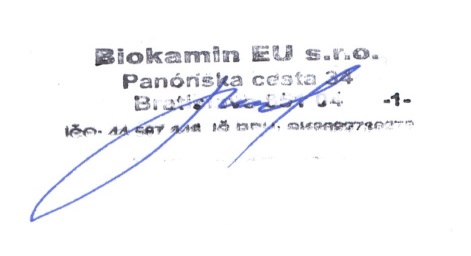 
 Kompletný návod

Najdôležitejšie pokyny vybrané z návodu.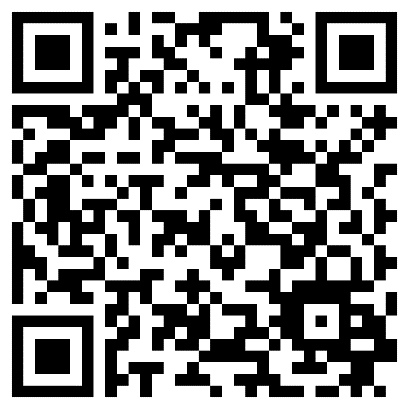 LED krb prevádzkujte vo vodorovnej polohe. U LED krbu, ktorý má  vyhrievanie v hornej časti  a chcete ho zabudovať, je nutné urobiť odvod teplého vzduchu nad krbom do priestoru, napríklad falošným komínom.  Bez takéhoto odvodu tepla sa LED krb nesmie používať ako zabudovaný. Počas prevádzky LED krbu nesmiete krb prenášať.  
Reklamácie prostredníctvom www:             mail: info@biokamin-eu.com            Telefón: Po-Pia - 10-16 hod.  0907 759 651
            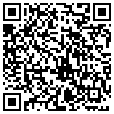 